Applicant Coordinator – ACA Connect, Volunteer Center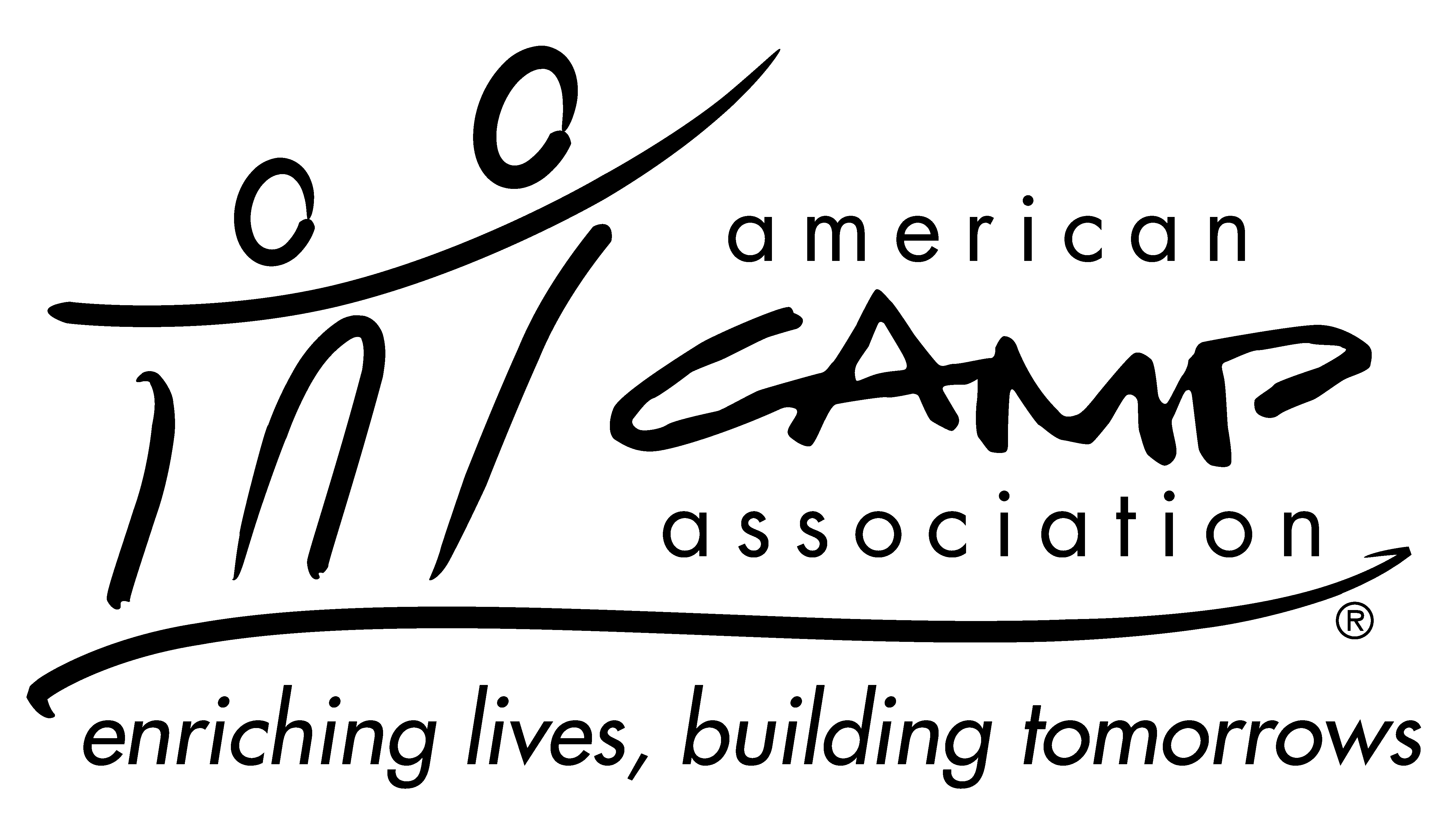 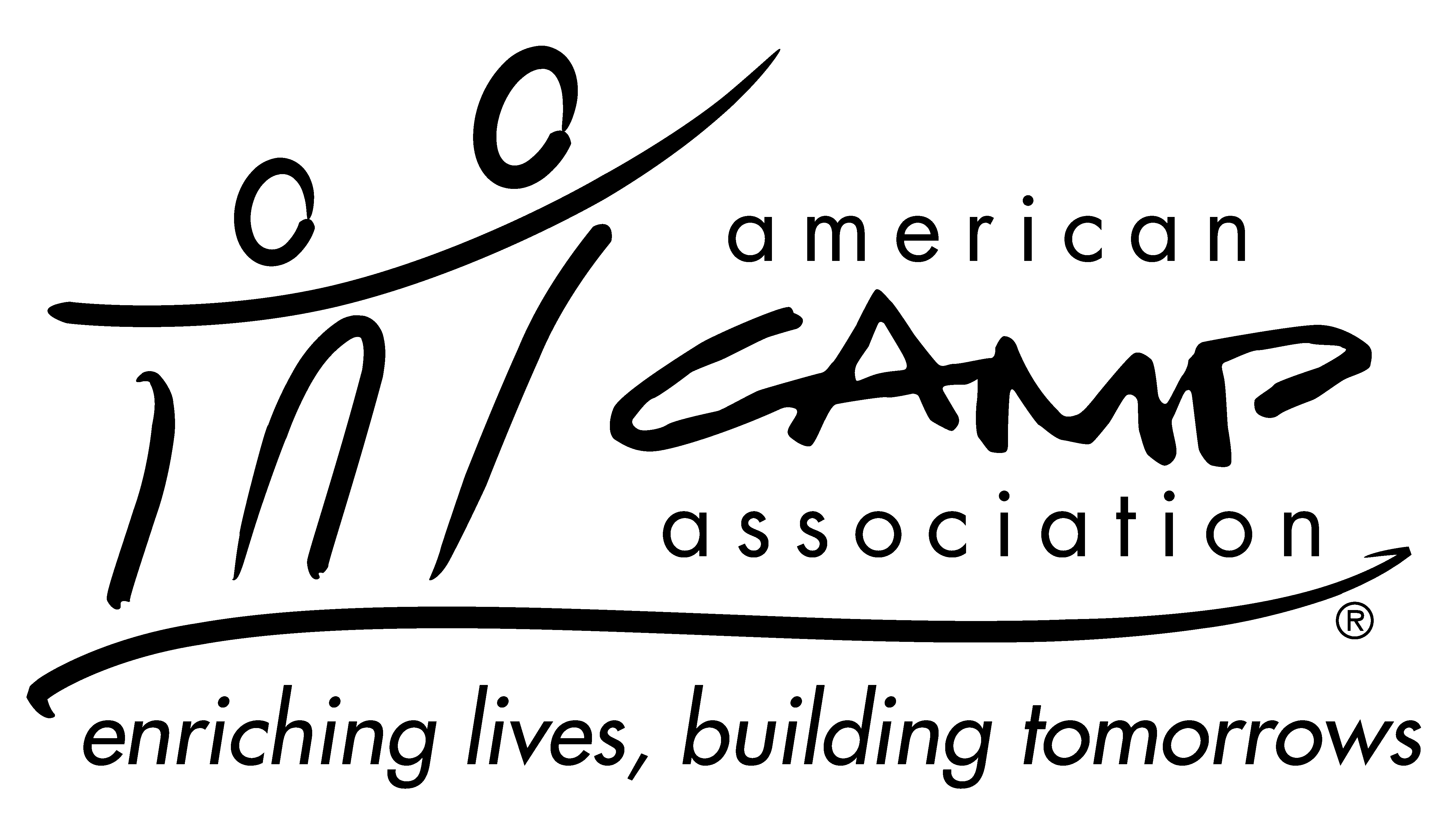 Service SummaryThe volunteer coordinator is responsible for creating, promoting, and approving volunteer opportunities on ACA Connect, Volunteer Center. Knowledge and ExperienceAbility to connect and engage local volunteers.Confident communicator.Good writing, editing, and proofreading skills. Project management and time management skills.Self-motivated with a positive and professional approach to management.Committed to advancing diversity and inclusion.Creative problem-solving skills.General Expectations Create service descriptions and volunteer opportunities.Approve volunteer opportunities.Draft and/or post volunteer opportunities on ACA Connect.Follow Local Council of Leaders (LCOL) Volunteer Center Approval Guide.Occasionally, prepare communications for biweekly local office newsletter.Essential ResponsibilitiesAttend LCOL and/or committee meetings as needed.Help in recruitment of new volunteers, committee members, and LCOL members.Communicate with other LCOL members, offer feedback and ideas, give input, etc.Attend trainings, meetings, and calls determined by staff and volunteers.Time CommitmentServe a 1-year term.Attend all relevant LCOL and/or committee meetings. Meetings may be in person or virtual. Communicate with staff and volunteers in a timely and professional manner.